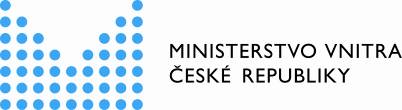 Pokyn pro matriční úřadyk dopadům usnesení vlády č. 215 ze dne 15. 3. 2020, o přijetí krizového opatření spočívajícího v zákazu volného pohybu osob na území České republiky na úseku matrikVláda České republiky usnesením č. 194 ze dne 12. 3. 2020 vyhlásila v souladu 
s čl. 5 a 6 ústavního zákona č. 110/1998 Sb., o bezpečnosti České republiky, z důvodu ohrožení zdraví v souvislosti s prokázáním výskytu koronaviru (označovaný jako SARS CoV-2) na území České republiky nouzový stav na dobu od 14.00 hodin dne 12. března 2020 na dobu 30 dnů.	V návaznosti na to usnesením č. 215 ze dne 15. 3. 2020 rozhodla o přijetí krizového opatření ve smyslu § 5 písm. c) a § 6 odst. 1 písm. b) zákona č. 240/2000 Sb., o krizovém řízení a o změně některých zákonů (krizový zákon), ve znění pozdějších předpisů. Tímto opatřením zakázala s účinností od 16. 3. 2020 od 0:00 do 24. 3. 2020 do 6:00 volný pohyb osob na území České republiky. Z tohoto zákazu stanovila určité taxativní výjimky výslovně zmíněné v dotčeném usnesení. Výše uvedená usnesení byla publikována ve Sbírce zákonů pod č. 69/2020 Sb. a č. 85/2020 Sb. Stejnopisy příslušných částek Sbírky jsou dostupné na https://aplikace.mvcr.cz/sbirka-zakonu/, případně přímo na https://aplikace.mvcr.cz/sbirka-zakonu/ViewFile.aspx?type=c&id=38806, resp. https://aplikace.mvcr.cz/sbirka-zakonu/ViewFile.aspx?type=c&id=38811. Sňatečné obřady po dobu trvání zákazu volného pohybu nelze konat, neboť na ně nedopadá žádná z výjimek zákazu volného pohybu osob vymezená v usnesení vlády č. 215 z 15. března 2020. Uzavření manželství nelze považovat za neodkladnou úřední záležitost.Zpracoval: odbor všeobecné správyPraha 16. 3. 2020